 バリアフリーぶしのかけいぼ武士の家計簿721() 1330※13より：200 ()：ライティホール ガイドとがついたバリアフリーでします。どなたでもごいただけます。 また、・にをします。・・ループ・ ・からのなど、がなは718()までにごください。ではなく、そろばんで、をったがいた。のである・(）は、のそろばんのをきするが、えるにいつしかはのに。はてしを。のお()にえられ、となってをしていく。、でる、“”の。【】、、、、、【】『の─「」の』2003【】2010【】129：／　・・TRCグループ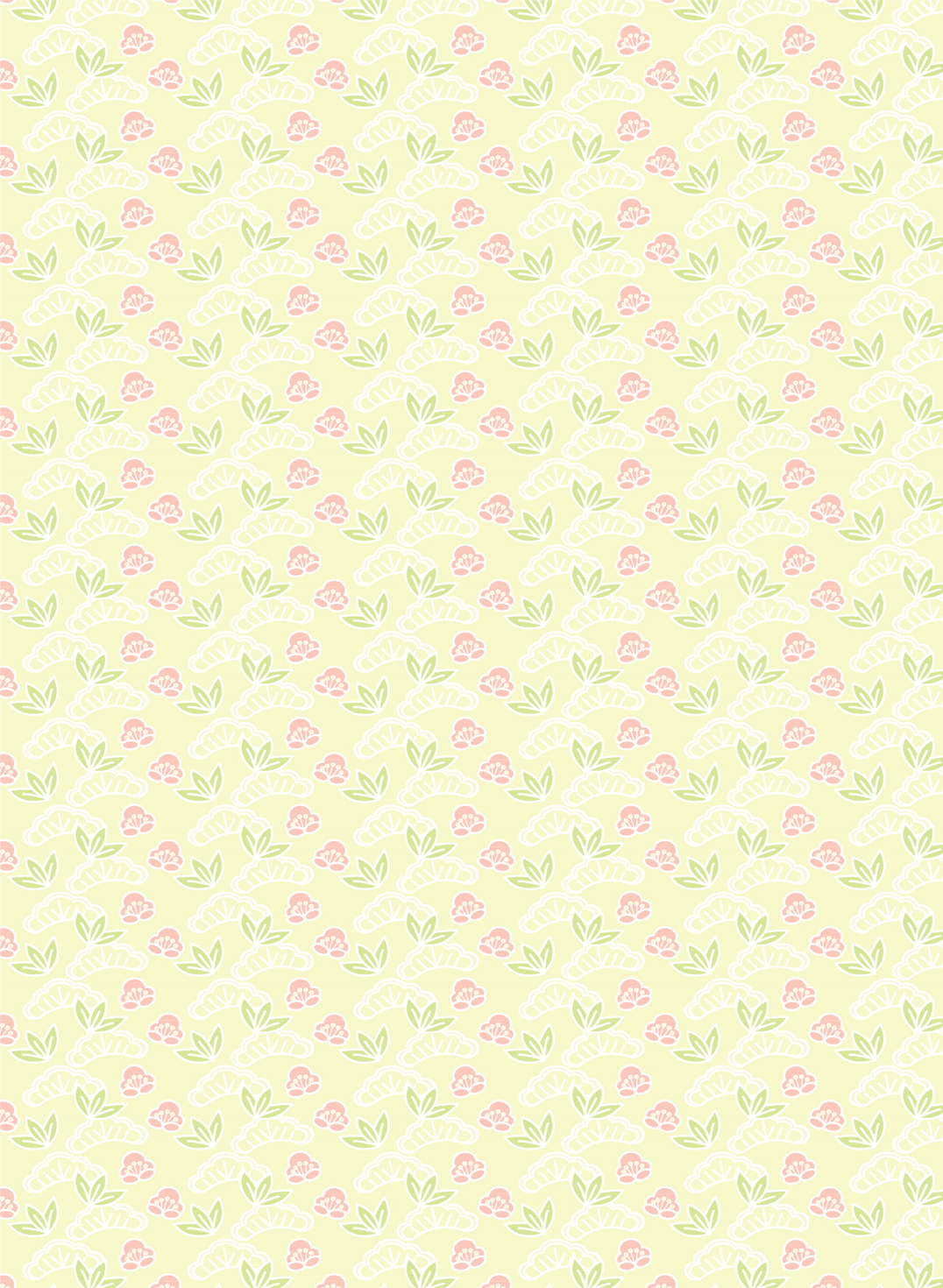 